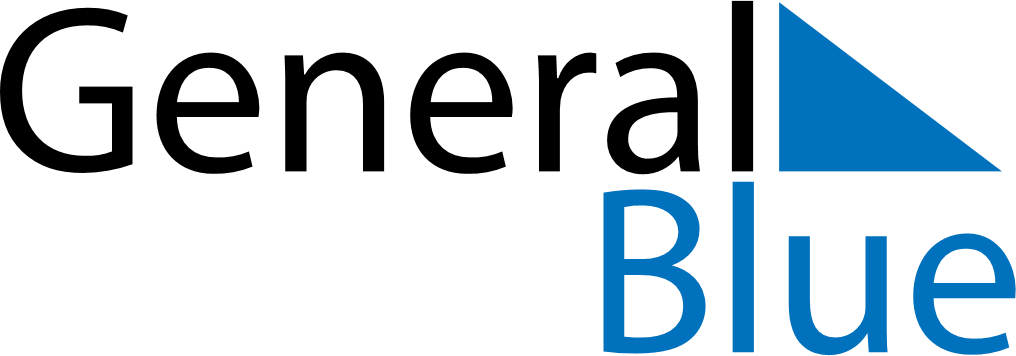 Q1 2026 CalendarSvalbard and Jan MayenQ1 2026 CalendarSvalbard and Jan MayenQ1 2026 CalendarSvalbard and Jan MayenQ1 2026 CalendarSvalbard and Jan MayenQ1 2026 CalendarSvalbard and Jan MayenQ1 2026 CalendarSvalbard and Jan MayenQ1 2026 CalendarSvalbard and Jan MayenJanuary 2026January 2026January 2026January 2026January 2026January 2026January 2026January 2026January 2026SUNMONMONTUEWEDTHUFRISAT123455678910111212131415161718191920212223242526262728293031February 2026February 2026February 2026February 2026February 2026February 2026February 2026February 2026February 2026SUNMONMONTUEWEDTHUFRISAT12234567899101112131415161617181920212223232425262728March 2026March 2026March 2026March 2026March 2026March 2026March 2026March 2026March 2026SUNMONMONTUEWEDTHUFRISAT1223456789910111213141516161718192021222323242526272829303031Jan 1: New Year’s DayFeb 8: Mother’s DayFeb 15: CarnivalMar 29: Palm Sunday